EDS IS A ROARING GOOD TIME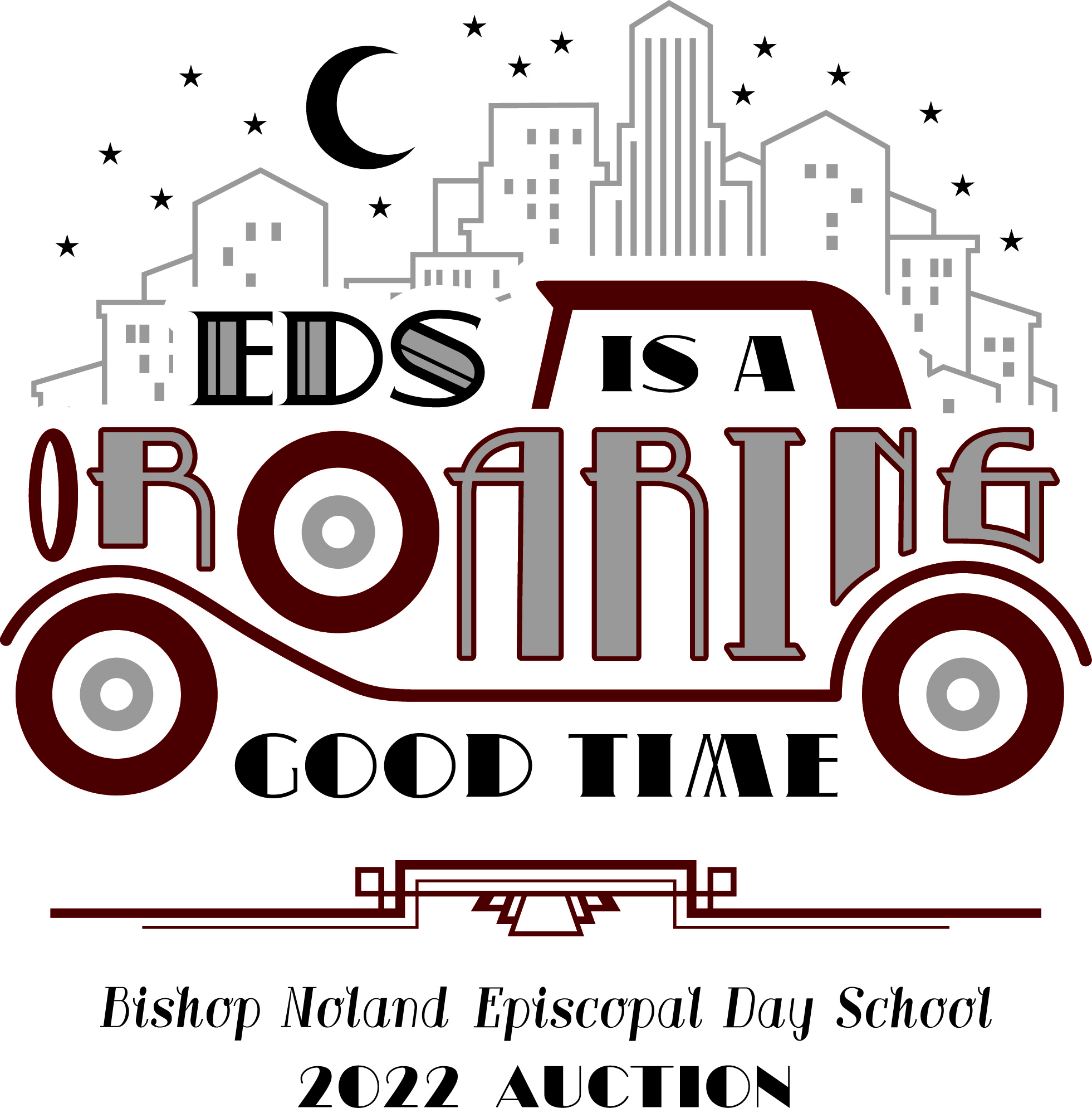 October 27, 2022Please return form to:  Bishop Noland Episcopal Day School803 North Division Street, Lake Charles, LA  70601Email: lardoin@episcopaldayschool.org(337) 433-5246   Fax: (337) 436-1248 Federal Tax ID 27-0205442Businesses that donate an item or service will receive complimentary advertising in our auction program.***Program deadline is Wednesday, October 5th***Donated Item_____________________________________________________________________________________________Item Value        				Expiration Date          ____________________________________________________Donor Name in Program	   		Donor Contact Phone #                           Program Description___________________________________________________________________________________________________________________________________________Restrictions__________________________________________________________________________________________________________________________________________________Solicitor Contact Info____________________________________________                            